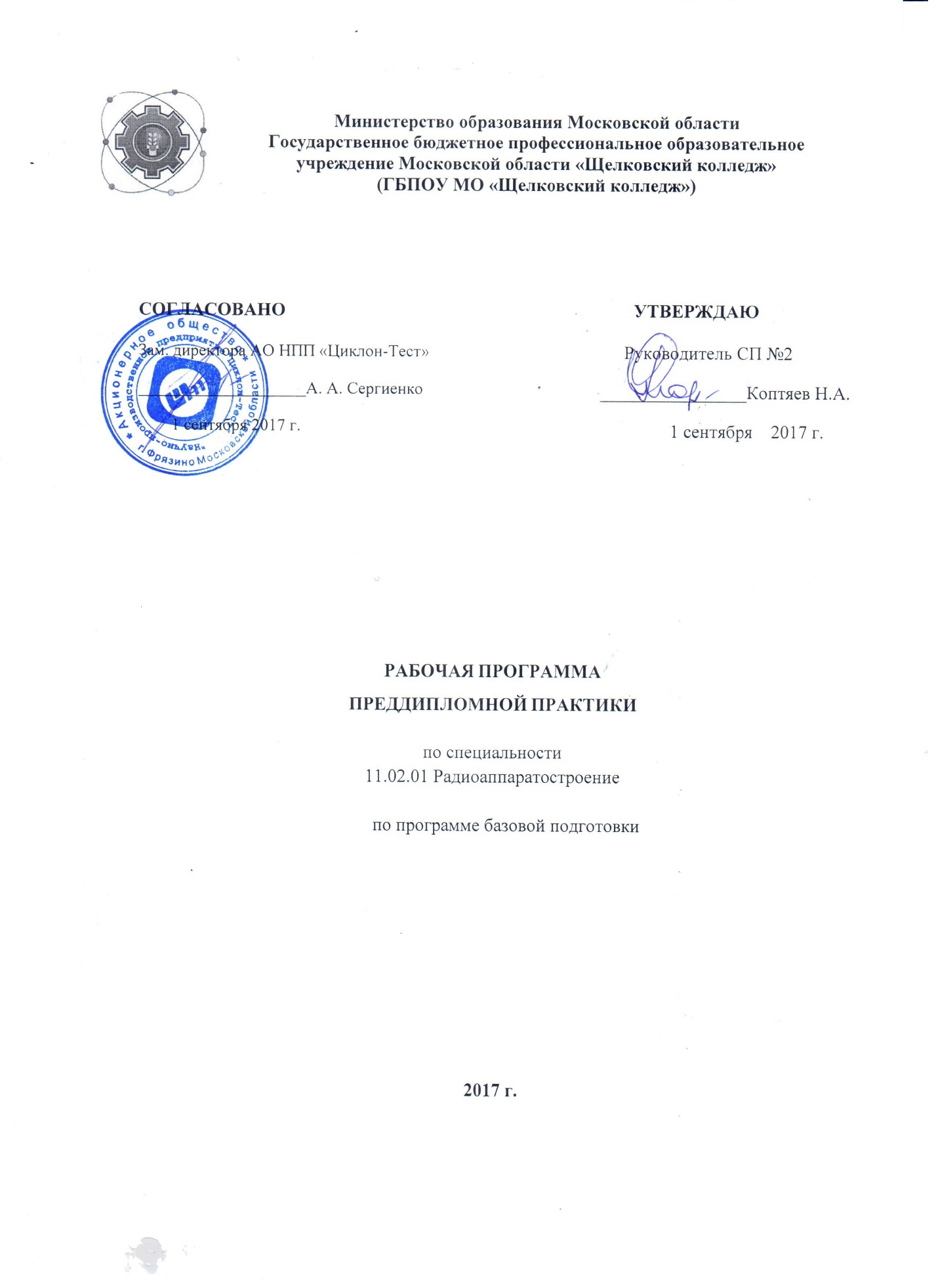 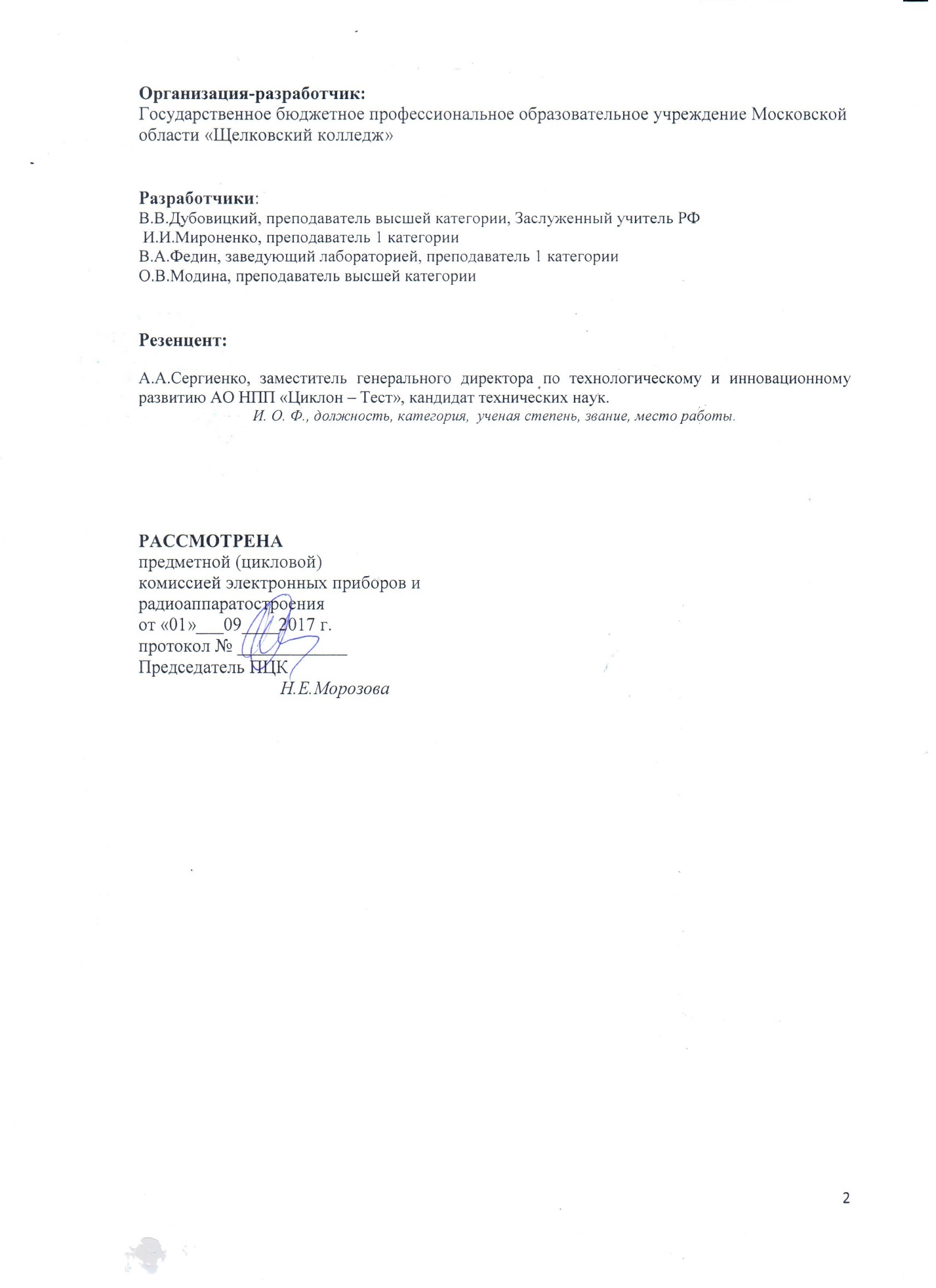 СОДЕРЖАНИЕ		4          5         11         15        17	
ПАСПОРТ ПРОГРАММЫ ПРЕДДИПЛОМНОЙ ПРАКТИКИРабочая программа преддипломной  практики по профилю специальности (далее преддипломная практика) разработана на основе:1) Федерального государственного образовательного стандарта по  специальности   среднего профессионального образования 11.02.01 Радиоаппаратостроение      по программе базовой подготовки,2) Положения о практике обучающихся, осваивающих основные профессиональные образовательные программы среднего профессионального образования, утвержденного приказом Министерством образования и науки РФ от 18 апреля 2013 г. № 291,3) Профессионального стандарта «Регулировщик РЭА и приборов», утвержденный приказом Министерства труда и социальной защиты Российской Федерации от «04» августа 2014 г. № 531.1.1.Область применения программыРабочая программа преддипломной практики опирается на все  дисциплины  основной профессиональной  образовательной  программы  среднего  профессионального образования по  специальности 11.02.01 Радиоаппаратостроениев части освоения основных видов профессиональной деятельности (ВПД): ВПД1Организация и выполнение сборки и монтажа радиотехнических систем, устройств и блоков в соответствии с технической документации.ВПД2Настройка и регулировка радиотехнических систем, устройств и блоков.ВПД3Проведение стандартных и сертификационных испытаний узлов и блоков радиоэлектронного изделия.Преддипломная практика является завершающей ступенью овладении профессиональными навыками, в выполнении индивидуального задания в соответствии с темой выпускной квалификационной работы.Цели и задачи преддипломной   практикиПреддипломная практика направлена на закрепление и  углубление полученных  в  ходе  обучения  теоретических знаний и  первоначального профессионального опыта студента, проверку готовности студента к самостоятельной трудовой деятельности, а также на подготовку к выполнению выпускной квалификационной работы.Задачи преддипломной практики:закрепление, расширение, углубление и систематизация знаний и умений, полученных при изучении дисциплин и профессиональных модулей учебного плана специальности, на основе изучения деятельности конкретной организации;изучение нормативных и методических материалов, фундаментальной и периодической литературы по вопросам, разрабатываемым студентом в ходе дипломного проектирования;сбор, систематизация и обобщение практического материала для использования в работе над дипломным проектом;оценка действующей в организации системы управления, учета, анализа и контроля; разработка рекомендаций по ее совершенствованию. обобщение и закрепление теоретических знаний, полученных студентами в период обучения, формирование практических умений и навыков, приобретение первоначального профессионального опыта; проверка самостоятельной работы будущего специалиста в условиях конкретного профильного производства;выбор для дипломного проекта оптимальных технических и технологических решений с учетом последних достижений науки и техники.Общий объем времени, предусмотренный для преддипломной практики  144 часов (4 недели).Формой промежуточной аттестации преддипломной практики является дифференцированный зачётРЕЗУЛЬТАТЫ ОСВОЕНИЯ РАБОЧЕЙ ПРОГРАММЫ ПРЕДДИПЛОМНОЙ ПРАКТИКИРезультатом освоения рабочей программы преддипломной практики является сформированность у обучающихся общих и профессиональных компетенций, углубление практического опыта в рамках профессиональных модулей ОПОП СПО по каждому из видов профессиональной деятельности предусмотренных ФГОС СПО по специальности.Компетенции студента, формируемые в результате освоения программы преддипломной практики:В результате прохождения производственной практики по каждому из видов профессиональной деятельности обучающийся должен уметь:В результате освоения преддипломной практики студент должен иметь практический опыт:- выполнения технологического процесса сборки и монтажа радиотехнических систем, устройств и блоков в соответствии с технической документацией.настройки и регулировки радиотехнических систем, устройств и блоков;-проведения стандартных и сертификационных испытаний узлов и блоков радиоэлектронного изделия;-проведения стандартных и сертификационных испытаний узлов и блоков радиоэлектронного изделия;В результате освоения преддипломной практики студент должен уметь:–анализировать конструкторско-технологическую документацию;–выбирать материалы и элементную базу для выполнения задания;  –использовать технологию поверхностного монтажа печатных плат; – выполнять операции по нанесению паяльной пасты на печатную плату; –выполнять операции по установке на печатную плату компонентов; –выполнять операцию по оплавлению паяльной пасты; – выполнять операции по отмывке печатной платы(в зависимости от типа используемой паяльной пасты); –выполнять проверку качества и правильности установки компонентов; – устранять обнаруженные дефекты; –выбирать и настраивать технологическое оснащение и оборудование к выполнению задания;- читать схемы различных устройств;-выполнять радиотехнические расчеты различных электрических и электронных схем;-определять и устранять причины отказа радиотехнических систем, устройств и блоков;- организовывать рабочее место в соответствии с видом выполняемых работ;-выполнять электрорадиомонтажные работы с применением монтажного инструмента и приспособлений;-производить работы по демонтажу с применением  демонтажного инструмента и приспособлений;-выполнять сборочно-монтажные работы с применением специальных приспособлений;-использовать инструмент и измерительную технику при настройке и регулировке  радиотехнических систем, устройств и блоков;-выполнять механическую  и электрическую настройку и регулировку радиотехнических систем, устройств и блоков в соответствии с параметрами согласно техническим условиям;-выполнять поиск и устранение механических и электрических неисправностей при регулировке и испытаниях изделий.-выбирать необходимую измерительную технику и оборудование для проведения испытаний;-проводить стандартные и сертифицированные измерения;- использовать необходимое оборудование  и измерительную технику при проведении испытаний;-проводить различные испытания регулируемых узлов и блоков радиоэлектронного изделия;- оценивать качество и надежность изделий;-оформлять документацию по управлению качеством продукции;-применять программные средства в профессиональной деятельности.ПЛАНИРОВАНИЕ И ОРГАНИЗАЦИЯ ПРАКТИКИПрактика  проводится  на  базе  предприятий радиоэлектронной отрасли  и предполагает  работу  в  них  студентов  в  качестве_регулировщика РЭА и приборов.Практическое обучение студентов, в зависимости от поставленных задач, может проводиться в организациях различных организационно-правовых форм. Преддипломная практика проводится после освоения студентами программы теоретического и практического обучения и является завершающим этапом обучения. В течение всего периода практики на студентов распространяются: правила внутреннего распорядка принимающей организации;требования охраны труда; трудовое законодательство Российской Федерации. Допускается студенту самостоятельно найти организацию и объект практики, представляющие интерес для практиканта, профиль работы которых соответствует приобретаемой специальности. Организация преддипломной практики включает три этапа:первый этап – подготовительный, который предусматривает различные направления деятельности с профильными организациями (структурными подразделениями) и работу со студентами для организации практики;второй этап – текущая работа, осуществляемая в период преддипломной практики студентов;третий этап – этап подведения итогов преддипломной практики (отчет).Объем практики и виды практического обучения3.2 Содержание  преддипломной практики 4.УСЛОВИЯ РЕАЛИЗАЦИИ РАБОЧЕЙ ПРОГРАММЫ ПРЕДДИПЛОМНОЙ ПРАКТИКИТребования к учебно-методическому обеспечению практикиНаличие УМК преддипломной практики: — Рабочей программы преддипломной практики; — Календарно-тематического плана преддипломной практики; — Перечня заданий по преддипломной практике; — Дневника преддипломной практики; — Отзыва-характеристики; — Положения о преддипломной практике студентов, осваивающих  основные профессиональные образовательные программы среднего  профессионального образования; — График защиты отчетов по практике.Материально-техническое обеспечениеРеализация рабочей программы преддипломной практики  предполагает наличие организаций, направление деятельности которых соответствует профилю подготовки обучающихся. 1.Оборудование: технологическое оборудование согласно выпускаемой продукции2.Инструменты и приспособления: согласно технологическому процессу3.Средства обучения: плакаты, технологические карты, паспорта и техническое описание на оборудованиеИнформационное обеспечениеПеречень используемых учебных изданий, Интернет-ресурсов, дополнительной литературыОсновные источники: Л.Н.  Гуляева «Технология монтажа и регулировки радиоэлектронной аппаратуры  и приборов» - М.: издательский центр «Академия», 2010., 256 стр.Г.В. Ярочкина «Радиоэлектронная аппаратура и регулировка» - М.: издательский центр «Академия», 2010., 301 стр.Ю.В. Панфилов.  Оборудование производства ИМС и промышленные роботы: -М.: Радио и связь, 1988.- 320 с.П.Н. Масленников. Оборудование полупроводникового производства -М.: Радио и связь, 1981.- 336 с.Е.П. Попов. Основы робототехники.- М.: Высшая школа., 1990. – 224 с.		Дополнительные источники:В.И. Блаут – Блачева; А.П. Волоснов; Г.В. Смирнов – «Технология производства радиоаппаратуры» - М.: «Энергия», 1982.О.Е. Вершинин, И.Г. Мироненко – «Монтаж радиоэлектронной аппаратуры и приборов» - М.: «Высшая школа», 1991.В.О. Буклер, Л.П. Владимиров, Г.Х. Гиршман – «Сборка радиоаппаратуры» - М.: «Энергия», 1974.Курс лекций « Технология и автоматизация производства электронной аппаратуры». ТГРТУ , 2005 -350 с. Кадровое обеспечение образовательного процессаОрганизацию и руководство практикой осуществляют руководители практики от колледжа и от организации. Руководителями практики от колледжа назначаются преподаватели дисциплин профессионального цикла, которые должны иметь высшее образование, соответствующее профилю преподаваемой дисциплины (модуля) и опыт деятельности в организациях соответствующей профессиональной сферы. Преподаватели должны проходить стажировку в профильных организациях не реже одного раза в три года. Руководителями преддипломной практики  от организации назначаются ведущие специалисты организаций, имеющие высшее профессиональное образование. Преподаватели: Дубовицкий В.В., Модина О.В., Мироненко И.И., Брысина Н.М., Федин В.А.Руководители практики - представители организации, на базе которой проводится практика:В соответствии с приказом по предприятию Наставники - представители организации, на базе которой проводится практика:	В соответствии с приказом по предприятию 5.КОНТРОЛЬ И ОЦЕНКА РЕЗУЛЬТАТОВ ОСВОЕНИЯ ПРОГРАММЫ ПРЕДДИПЛОМНОЙ ПРАКТИКИИтогом преддипломной практики является   промежуточная аттестация в форме дифференцированного зачётаТекущий контроль результатов прохождения практики осуществляется руководителем практики от колледжа в процессе выполнения обучающимися работ в организациях.Выполнение  заданий  на  практике,  подготовка  отчета,  дневника, индивидуального  задания,  характеристики  и  аттестационного  листа контролируется руководителем  практики  от  учебного  заведения  и руководителем практики от  предприятия. Формой контроля прохождения практике является отчет по практике. Сдача  и  защита  отчетов  по практике  проводится   в  последний  день проведения практики.Структура отчета по практике:Титульный лист (отчет)Договор на практикуЗадание на практикуДневник по практикеОтзыв руководителя практики от предприятияХарактеристикаКсерокопия страниц журнала по охране труда на предприятииПриложения: материалы к отчету по практике.Приложение 1ПЕРЕЧЕНЬ БАЗ ПРЕДДИПЛОМНОЙ ПРАКТИКИАО НПП «Исток» им. А.И.Шокина.АО НПП «Циклон – Тест».ООО «Сапсан».ООО «Май».АО «ФЗМТ».АО НПП «Платан».АО НТЦ «Элекон»ПАСПОРТ  ПРОГРАММЫ преддипломной практикиРЕЗУЛЬТАТЫ ОСВОЕНИЯ РаБОЧЕЙ ПРОГРАММЫ ПРЕДдипломной практикипланирование и организация практикиусловия реализации рп ппПРИЛОЖЕНИЕ 1          Перечень баз преддипломной практикиКодНаименование общих компетенцийОК 1Понимать сущность и социальную значимость своей будущей профессии, проявлять к ней устойчивый интерес.ОК2Организовывать собственную деятельность, выбирать типовые методы и способы выполнения профессиональных задач, оценивать их эффективность и качество.ОК3Решать проблемы, оценивать риски и принимать решения в  нестандартных ситуациях .ОК4Осуществлять поиск, анализ и оценку информации, необходимой для постановки и решения профессиональных задач, профессионального и личностного развития.ОК5Использовать информационно-коммуникационные технологии для совершенствования профессиональной деятельности.ОК6Работать в коллективе и команде, эффективно общаться с коллегами, руководством, потребителями.ОК7Ставить цели, мотивировать деятельность подчинённых, организовывать и контролировать их работу с принятием на себя ответственности за результат выполнения заданий.ОК8Самостоятельно определять задачи профессионального и личностного развития, заниматься самообразованием, осознанно планировать повышение квалификации.ОК9Быть готовым к смене технологий в профессиональной деятельности. КодНаименование видов профессиональной деятельности и профессиональных компетенцийВПД 1Организация и выполнение сборки и монтажа радиотехнических систем, устройств и блоков в соответствии с технической документации.ПК 1.1.Осуществлять сборку и монтаж радиотехнических систем, устройств и блоков;ПК 1.2.Использовать техническое оснащение и оборудование для реализации сборки и монтажа радиотехнических систем, устройств и блоков в соответствии с технической документацией;ПК 1.3.Эксплуатировать автоматизированное оборудование для сборки и монтажа радиоэлектронных изделий;ВПД 2Настройка и регулировка радиотехнических систем, устройств и блоков.ПК 2.1.Настраивать и регулировать параметры радиотехнических систем, устройств и блоков;ПК 2.2.Анализировать электрические схемы радиоэлектронных изделийПК 2.3.Анализировать причины брака и проводить мероприятия по их устранению.ВПД 3Проведение стандартных и сертификационных испытаний узлов и блоков радиоэлектронного изделия.ПК3.1Выбирать измерительные приборы и оборудование для проведения испытаний узлов и блоков радиоэлектронных изделий и измерять их параметры и характеристики;ПК3.2Использовать методики проведения испытаний радиоэлектронных изделий;ПК3.3Осуществлять контроль качества радиотехнических изделий.ПП.01Вид профессиональной деятельности (ВПД)Требования к знаниям, умениям, практическому опыту ПП.01ВПД 1.Организация и выполнение сборки и монтажа радиотехнических систем, устройств и блоков в соответствии с технической документации.Иметь практический опыт: выполнения технологического процесса сборки и монтажа радиотехнических систем, устройств и блоков в соответствии с технической документацией.Уметь: –анализировать конструкторско-технологическую документацию;–выбирать материалы и элементную базу для выполнения задания;  –использовать технологию поверхностного монтажа печатных плат; – выполнять операции по нанесению паяльной пасты на печатную плату; –выполнять операции по установке на печатную плату компонентов; –выполнять операцию по оплавлению паяльной пасты; – выполнять операции по отмывке печатной платы(в зависимости от типа используемой паяльной пасты); –выполнять проверку качества и правильности установки компонентов; – устранять обнаруженные дефекты; –выбирать и настраивать технологическое оснащение и оборудование к выполнению задания;Знать:-основные положения конструкторской, технологической и другой нормативной документации;-нормативные требования по проведению сборки и монтажа;-структурно – алгоритмичную организацию сборки и монтажа;-технологическое оборудование, применяемое для сборки и монтажа;-основные методы и способы, применяемые для организации монтажа, их достоинства и недостатки;-основные операции монтажа;-назначение, технические характеристики, конструктивные особенности, принципы работы и правила эксплуатации используемого оборудования;-правила сборки функциональных узлов в соответствии с принципиальной схемой устройства;-особенности безопасных приемов работы на рабочем месте по видам деятельности;-ресурсо- и энергосберегающие технологии в производстве  радиоэлектронной техники.ПП.02ВПД 2. Настройка и регулировка радиотехнических систем, устройств и блоков.Иметь практический опыт: настройки и регулировки радиотехнических систем, устройств и блоков;Уметь:- читать схемы различных устройств;-выполнять радиотехнические расчеты различных электрических и электронных схем;-определять и устранять причины отказа радиотехнических систем, устройств и блоков;- организовывать рабочее место в соответствии с видом выполняемых работ;-выполнять электрорадиомонтажные работы с применением монтажного инструмента и приспособлений;-производить работы по демонтажу с применением  демонтажного инструмента и приспособлений;-выполнять сборочно-монтажные работы с применением специальных приспособлений;-использовать инструмент и измерительную технику при настройке и регулировке  радиотехнических систем, устройств и блоков;-выполнять механическую  и электрическую настройку и регулировку радиотехнических систем, устройств и блоков в соответствии с параметрами согласно техническим условиям;-выполнять поиск и устранение механических и электрических неисправностей при регулировке и испытаниях изделий.Знать -методы диагностики и восстановления работоспособности радиотехнических систем , устройств и блоков;-правила радиотехнических расчётов различных электрических и электронных схем;причины отказа радиотехнических систем, устройств и блоков;-принципы настройки и регулировки;-способы определения неисправностей регулируемого оборудования.ПП.03ВПД 3. Проведение стандартных и сертификационных испытаний узлов и блоков радиоэлектронного изделия.Иметь практический опыт: проведения стандартных и сертификационных испытаний узлов и блоков радиоэлектронного изделия;Уметь:-выбирать необходимую измерительную технику и оборудование для проведения испытаний;-проводить стандартные и сертифицированные измерения;- использовать необходимое оборудование  и измерительную технику при проведении испытаний;-проводить различные испытания регулируемых узлов и блоков радиоэлектронного изделия;- оценивать качество и надежность изделий;-оформлять документацию по управлению качеством продукции;-применять программные средства в профессиональной деятельности.Знать:-способы и приемы измерения электрических величин;-принципы действия испытательного оборудования;-порядок снятия показаний электроизмерительных приборов;-виды испытаний узлов и блоков радиоэлектронных изделий;-методики проведения испытаний узлов и блоков радиоэлектронных изделий;-правила предъявления и рассмотрения рекламаций по качеству сырья, материалов, полуфабрикатов, комплектующих изделий и готовой продукции;-назначение, устройство, принцип действия автоматических средств измерения и контрольно-измерительного оборудования;-методы и средства измерения.Вид практического обученияОбъем часовПреддипломная практика, всего144в том числе:1.Проведение инструктажа по охране труда. Ознакомление с правилами внутреннего трудового распорядка и порядком проведения практики62.Ознакомление с видами деятельности и общей структурой организации: а) общие сведения о предприятии,  виды деятельности, производственная и организационная структура, функциональные взаимосвязи подразделений и служб;б) ознакомление с функциональными обязанностями практиканта; в) ознакомление с используемыми на предприятии методами анализа показателей в функциональных областях, технологиями, инновациями на производстве и т.д.123.Выполнение индивидуального задания по теме дипломной работы (указать виды работ)1144. Сбор и систематизация материалов для  отчета по практике.Дифференцированный зачет12Код профессиональных компетенцийТемаКоличество часов  по ПМКоличество часов  по ПМВиды работ12334Проведение инструктажа по охране труда. Ознакомление с правилами внутреннего трудового распорядка и порядком проведения практики66Изучение инструкций по охране труда и противопожарной безопасности. Изучение правил внутреннего распорядка предприятия. Сдача зачёта.Проведение инструктажа по охране труда. Ознакомление с правилами внутреннего трудового распорядка и порядком проведения практики66Изучение инструкций по охране труда и противопожарной безопасности. Изучение правил внутреннего распорядка предприятия. Сдача зачёта.Ознакомление с видами деятельности и общей структурой организации: а) общие сведения о предприятии,  виды деятельности, производственная и организационная структура, функциональные взаимосвязи подразделений и служб;б) ознакомление с функциональными обязанностями практиканта; в) ознакомление с используемыми на предприятии методами анализа показателей в функциональных областях, технологиями, инновациями на производстве и т.д.1212Изучение структуры и вида деятельности предприятия, ознакомление оборудования и технологии изготовления продукции в конкретном подразделении, знакомство с функциональными обязанностями практикантаОзнакомление с видами деятельности и общей структурой организации: а) общие сведения о предприятии,  виды деятельности, производственная и организационная структура, функциональные взаимосвязи подразделений и служб;б) ознакомление с функциональными обязанностями практиканта; в) ознакомление с используемыми на предприятии методами анализа показателей в функциональных областях, технологиями, инновациями на производстве и т.д.1212Изучение структуры и вида деятельности предприятия, ознакомление оборудования и технологии изготовления продукции в конкретном подразделении, знакомство с функциональными обязанностями практикантаПК1.1 – 1.3ПК2.1 – 2.3ПК3.1 – 3.3Выполнение индивидуального задания по теме дипломной работы (указать виды работ)114114Подбор необходимой литературы, справочного материала, обсуждение темы ВКР  с руководителем. Систематизация подобранного материала. Написание разделов ВКР. Консультации по ВКР. Изготовление изделия, его монтаж, настройка и регулировка. Выполнение чертежей. Сдача готовой работы на проверку.ПК1.1 – 1.3ПК2.1 – 2.3ПК3.1 – 3.3Выполнение индивидуального задания по теме дипломной работы (указать виды работ)114114Подбор необходимой литературы, справочного материала, обсуждение темы ВКР  с руководителем. Систематизация подобранного материала. Написание разделов ВКР. Консультации по ВКР. Изготовление изделия, его монтаж, настройка и регулировка. Выполнение чертежей. Сдача готовой работы на проверку.ПК1.1 – 1.3ПК2.1 – 2.3ПК3.1 – 3.3 Сбор и систематизация материалов для  отчета по практике.1212Заполнение дневника – ежедневно. Подбор необходимых материалов и документации. Утверждение  отчёта у руководителя практики от предприятия. Защита отчёта в учебном заведении.ПК1.1 – 1.3ПК2.1 – 2.3ПК3.1 – 3.3 Сбор и систематизация материалов для  отчета по практике.1212Заполнение дневника – ежедневно. Подбор необходимых материалов и документации. Утверждение  отчёта у руководителя практики от предприятия. Защита отчёта в учебном заведении.Аттестация в форме  дифференцированного зачетаАттестация в форме  дифференцированного зачетаАттестация в форме  дифференцированного зачетаАттестация в форме  дифференцированного зачетаАттестация в форме  дифференцированного зачетаВСЕГО часов ВСЕГО часов 144